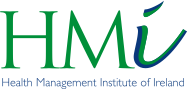 Health Management Institute of Ireland (HMI) Associate Trainer PanelThe Health Management Institute of Ireland (HMI), through their strategic partners, SHRC Limited are now seeking applications from suitably qualified trainers who wish to be considered to join our panel of trainers. All HMI education, training and HR/organisational development consulting are delivered by SHRC Limited.The HMI is the professional body for healthcare managers across all sectors of the health services in Ireland. Its overall aim is the continuous development of standards of management competence and practice. One way the Institute meets the needs of the modern healthcare manager is through the delivery of a range of training initiatives both credited and non-accredited to our members and other clients.We are compiling a panel of trainers to assist us in delivering our training commitments, which include e-learning and QQI accredited programmes as well as non-accredited short courses. We require trainers to deliver courses in the subject areas listed on the application form.If you are interested in being included on the panel please complete the attached form and return via email to jobs@shrc.ie. For queries about this role please contact Rosemarie on 01 297 4070.CVs will not be accepted. The closing date for receipt of completed applications is Friday 31st July 2015.  For further information check our websites:For a full course listing visit Health Management Institute of Ireland www.hmi.ieFor information on SHRC Limited visit www.shrc.ieFor information about our e-learning courses visit The Learning Rooms www.TheLearningRooms.com Please complete ALL sectionsPayment The hourly rate for training is €60 plus travel expenses where incurred.The rate includes course preparation, assessment and evaluation activities where required.Please complete and return via email to jobs@shrc.ieClosing date: Friday 31 July 20151. Contact details1. Contact detailsNameAddressMobile numberEmail address2. Relevant qualifications
Please include training qualifications and subject specific qualifications.3. Relevant experience
Please give an indication of your professional background.4. Areas of expertise
What do you consider to be your particular area of expertise. Please give details.5. Do you have experience preparing/delivering training via e-learning?5. Do you have experience preparing/delivering training via e-learning?5. Do you have experience preparing/delivering training via e-learning?5. Do you have experience preparing/delivering training via e-learning?YesNoIf yes, please give details.If yes, please give details.If yes, please give details.If yes, please give details.6. Please give details of relevant training delivered to other organisations
Profile of participants, educational level, QQI or similar accreditation, dates delivered etc.7. References
Please give details of two organisations you have recently worked with as a trainer. Include an overview of the types of training delivered and contact details of your point of contact.8. Training commitments
Please give details of any current training commitments.9. Subject areasPlease select the subject area(s) you would be interested in delivering.XPeople ManagementPerformance Management, Coaching, Mentoring, HR Policies and Procedures, Managing Teams, Delegation, Motivation, Conflict Resolution etc.Strategic Management Developing a Strategic Focus, Project Planning and Management, Managing Change, Developing High Performance Teams etc.Personal Effectiveness Stress Management, Building Resilience, Time Management, Problem Solving, Giving Presentations, Communication Skills, Personal Development Planning etc.Customer Service The Customer Journey, Handling Difficult Situations, Assertiveness, Communication and Listening Skills etc.10. RegionsPlease select the regions where you would be available to deliver training.XDublin North EastDublin Mid-LeinsterSouth/South WestNorth/North West and Border Counties